ОТЧЁТоб итогах проведения внеклассного мероприятия «Своя игра».     В  рамках реализации Концепции развития математического образования в Российской Федерации   в  МОУ «Темповская средняя общеобразовательная школа  Ртищевского района Саратовской области»  в  феврале  2015 года  для  обучающихся       9  класса  была составлена и проведена математическая игра «Своя игра».  Цель: активизировать познавательный интерес учащихся путем совместной коллективной деятельности.    В игре участвовали две команды «Пифагор и «Архимед» по 5 человек.  При организации мероприятия обучающиеся проявили активность, самостоятельность и инициативу. В составы команд входили как юноши, так и девушки. Были подобраны ведущие. Программа мероприятия включала интеллектуальные вопросы, для решения которых требовались  не только знания по элементарной математике, но и эрудиция, способность соотносить свои возможности с возможностями команды.Команды представили себя, придумали и назвали девиз. Болельщики также разделились на две группы. Среди них выбраны два человека для объективного подсчёта баллов. Они имели таблицу с ответами, калькулятор, часы, бланки для заполнения баллов. Болельщики (для них также предусмотрено проведение викторины в перерывах игры) и участники игры получили лотерейные билеты с номерами вопросов, сами вопросы разложены на отдельной парте, стоимость одного вопроса 10 баллов. Правильный ответ участников команды и их болельщиков  суммируется к общим баллам.Каждый член команды выбирает вопрос с определенной стоимостью в баллах, за ограниченное время решает его сам  и решает каждая из команд. Если решил правильно участник, то число баллов равно стоимости вопроса, если участник решил не верно, а решила верно- команда, то число баллов равно половине стоимости вопроса.В течение  игры ведущими проводились математические фокусы и физминутка.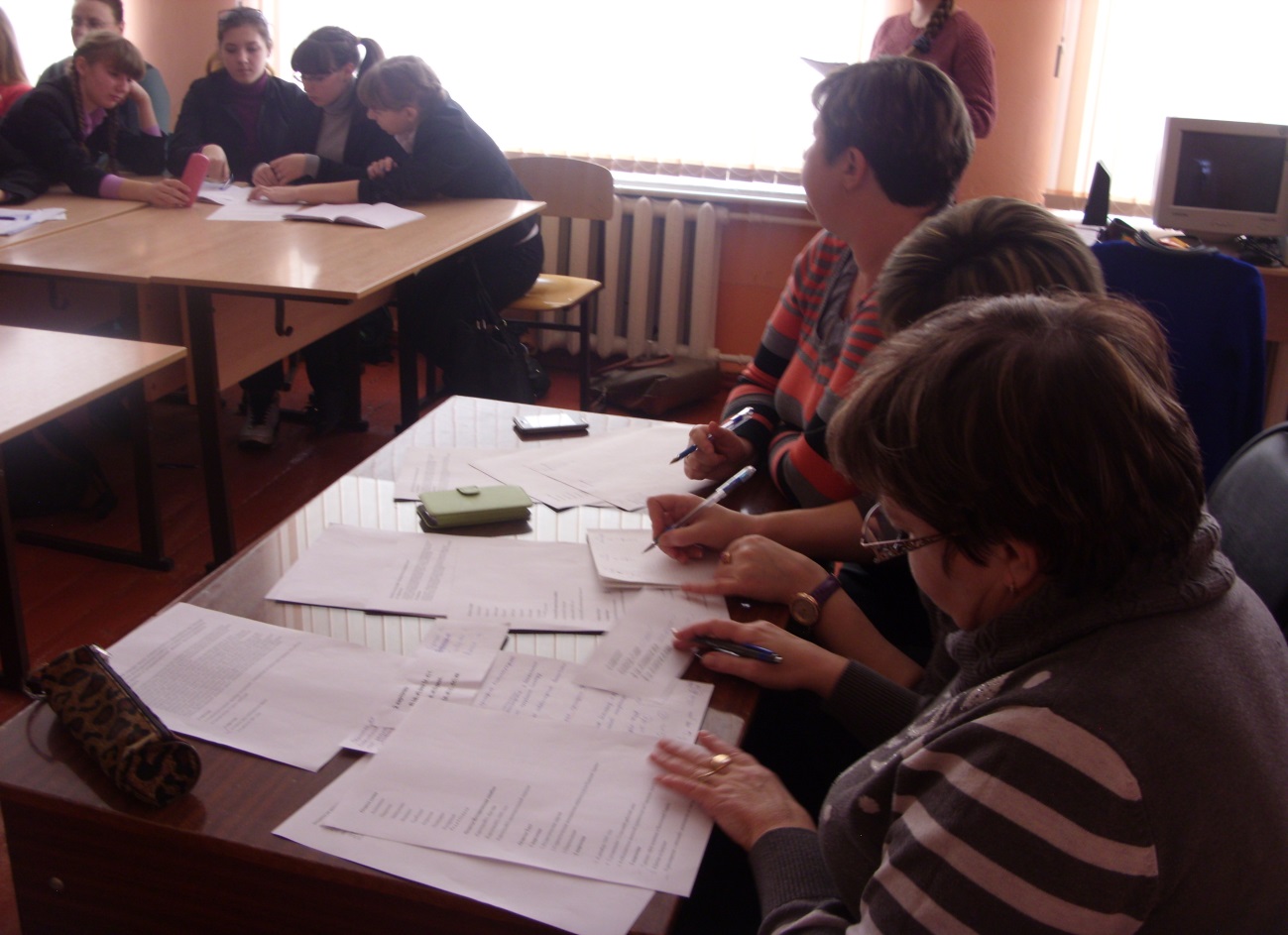      Мероприятие было интересным по форме и содержанию. Дети самостоятельно выбирали тему и вопрос на любое количество баллов. Большему количеству баллов соответствовала  и сложность ответа. Обучающиеся с удовольствием выполняли разнообразные задания, давали чёткие обдуманные ответы, некоторые узнали много полезного и интересного.    Во время игры ребята вспомнили некоторые исторические факты, причём так совпало, что некоторые исторические вопросы касались непосредственно учёных, именами которых были названы команды. С большим интересом решались задачи на смекалку.  Команда «Пифагор», со своим капитаном Машковым А., выбирали вопросы на большее количество баллов. Тем самым смогли оторваться от команды «Архимед» (капитан – Кирякина С). Однако команда «Архимед» показала коммуникабельность и умение  работать в группе. А  участники команды «Пифагор» только к концу игры научились сотрудничать друг с другом, наверное, потому что в её составе было больше юношей. В конце мероприятия был подведён итог и выявлены победители. Все участники игры были награждены грамотами и сладкими призами.                                                                                          Учитель математики:  Кравцов В.В.